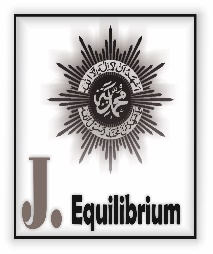 TRANSIVITAS TEKS MANTRA WAROK AJI GEBYAGAN PADA PAGUYUBAN REYOG PONOROGOAlip SugiantoUniversitas Muhammadiyah PonorogoEmail: sugiantoalip@gmailAbstract. Alip Sugianto, 2020, The Aji Gebyagan spell is a warok mantra as an introduction to the Gebyagan ritual. Spell data were analyzed using the transiveness of the Linguistic Functional Systemic approach. The aim of this research is to find out more deeply the meaning of the spell of aji gebyagan and to reveal the ideational meaning. The results obtained by verbal processes 33%, attributive relational processes 33%, relational identification processes 25% and behavioral processes 9%. The data shows that the dominance of attributive verbal and relational factors indicates that warok has a closeness in mental processing that is reflected in the spell  to get the blessing of God. In addition, there is also a behavioral process as the goal of the spell of safety in the Reyog Ponorogo performance.Keywords: Transivity, Mantra, Reyog PonorogoAbstrak. Alip Sugianto, 2020, Mantra Aji Gebyagan merupakan mantra warok sebagai pengantar ritual Gebyagan. Data mantra dianalisis menggunakan transivitas pendekatan Sistemik Fungsional Linguistik. Tujuannya dari penelitian ini untuk mengetahui lebih mendalam makna mantra aji gebyagan dan mengungkap makna ideasional. Hasilnya diperoleh proses verbal 33%, proses relasional atributif 33%, proses relasional identifikasi 25 % dan proses perilaku 9%. Data tersesebut, menunjukan bahwa dominasi faktor verbal dan relational atributif yang mengindikasikan bahwa warok memiliki kedekatan dalam olah batin yang tercermin dalam mantra untuk guna mendapatkan ridha dari Allah. Selain itu, juga terdapat proses perilaku sebagai tujuan dari mantra yaitu keselamatan dalam pentas pagelaran Reyog Ponorogo.Kata Kunci: Transivitas, Mantra, Reyog PonorogoPENDAHULUANMantra merupakan doa kesukuan yang mengandung magis dan kekuatan gaib yang dimanfaatkan sebagai sarana untuk mempermudah dalam meraih sesuatu dengan jalan pintas (Syarifuddin, 2003:6). Salah satu subetnik di Jawa Timur yang mengunakan mantra sebagai sarana komunikasi dengan kekuatan yang diyakini adalah subetnik Jawa Panaragan. Subetnik ini memiliki kesenian tradisional Reyog. Berbicara mengenai Reyog maka tidak terlepas dengan tokoh adat yakni warok.Warok dalam masyarakat Ponorogo dikenal sebagai seorang yang memiliki kesaktian  supranatural (Alip Sugianto, 2015). Kekuatan tersebut tidak terlepas dari pengunaan ritual dan mantra (baca: doa). Salah satu mantra yang digunakan oleh warok adalah mantra aji gebyagan. Mantra ini digunakan sebagai bentuk deklarasi peresmian Reyog yang baru pertamakali tampil dengan proses pemberian nama kepada paguyuban Reyog baru. Di dalam mantra ini menyimpan aura mistis magis, aura ini tidak terlepas dari permainan diksi. Penelitian mantra perspektif stilistik (Alip Sugianto, 2016) menemukan adanya unsur gaya bahasa, diksi dan rima yang menimbulkan efek keserasian dan keselarasan bunyi. Perhatian mengenai mantra warok dari aspek Sistemic Fungsional Linguistics belum ada yang melakukan sama sekali.Adapun penelitian sebelumnya terkait Sistemic Fungsional Linguistics pada teks mantra diberbagai daerah yang dapat penulis jangkau adalah penelitian (I Wayan Rasna, 2015) dan (Binti Qoni’ah, 2016) dari kedua penelitian tersebut, belum memberi perhatian secara khusus dan mendalam terhadap mantra dari sudut transivitas. Misal, I Wayan Rasna belum mengkaji proses verbal dan perilaku, Pun demikian Binti Qoniah, juga belum menyentuh aspek Proses relational atribut dan identifikasi. Oleh karena itu, penulis tertarik mengkaji mantra warok dari sudut pandang Sistemik Fungsional Linguistic (SFL) guna mengungkap makna mendalam yang terkandung didalam mantra dari pendekatan transifitas.Transivitas adalah gramatika yang membahas struktur klausa yang mempresentasikan makna ideasional : eksperensial. Struktur ini merealisasikan makna pengalaman, yang di dalam realitas mempunyai tiga konstituen yaitu: proses, partisipant, dan sirkumtans. Proses di dalam realitas merupakan inti kejadian dalam suatu pengalaman, baik itu pengalaman fisik mental, verbal, perilaku, relasional, maupun eksistensial. Setiap jenis proses ini secara alami menentukan jenis partisipannya yang meliputi pelaku proses dan lain sebagainya tergantung jenis prosesnya. Sementara itu sirkumstan adalah lingkungan baik fisik maupun non-fisik di dalam kejadian tersebut.(Riyadi, 2003:78)	Dalam tata bahasa sistemik fungsional, transivitas terdapat enam macam proses yang terdiri dari proses material, mental, verbal behaviour, relasional dan eksistensial. Setiap jenis proses tersebut, memiliki jenis partisipant yang berbeda antara satu dengan yang lainnya. Hal ini dikarenakan sifat alamiah  kejadian yang berbeda-beda pula sebagaimana contoh berikut:Proses MaterialProses material adalah suatu proses fisik murni tanpa unsur mental maupun behaviour. Proses materi ini terdiri dari dua jenis yaitu doing dan happening. Proses materi doing ini bersifat kreatif  yaitu membuat sesuatu (misalnya membuat, mengembangkan, mendisain) dan dispositif yaitu mempengaruhi sesuatu  (misal: mengirim memetik, menendang). Biasanya, proses doing mempunyai konstituen yang terdiri dari aktor-proses-goal. Proses happening (kejadian) mempunyai konstituen yang terdiri dari aktor-proses. Sementara itu, partisipant di dalam proses materi ini adalah: aktor, goal, range benefiseri: resipien dan klien. Aktor adalah partisipan yang melakukan proses, gol adalah partisipant yang dikenai atau dipengaruhi proses, range lebih merupakan skop atau perluasan prose itu sendiri dan benefiseri adalah partisipant yang menerima gol sebagai barang atau servis. (Riyadi, 2003:79). Sebagaimana ontoh dibawah ini:‘melakukan’					‘kejadian’	            (transitif)					(intransitif)   Diambil dari Materi kuliah Riyadi Santosa, 2017Proses MentalProses mental adalah proses berfikir mengindera dan merasa. Oleh karena itu proses ini dapat diklasifikasikan menjadi tiga, yaitu proses mental: kognitif, perseptif dan afektif. Proses mental kognitif berkaitan erat dengan penggunaan indera untuk berproses misalnnya berfikir melamun, mengerti dan sebagainnya. Proses mental perseptif berkaitan erat dengan pengunaan indera untuk berproses misal mendengar, merasa, melihat dengan (lidah dan kulit) sedangkan proses mental afektif berkaitan erat dengan pengunaan perasaan atau hati. Partisipant proses ini hanya ada dua yaitu berfikir atau yang mengindera, atau yang merasa disebut senser sedangkan yang dipikir atau yang dirasa atau yang diindera disebut fenomenon. Fenomenon dapat berupa mikro apabila sesuatu: baik abstrak maupun kongkrit umumnya berupa kata benda dan makro apabila sesuatu tersebut sedang melakukan aktifitas atau dikenai aktifitas umumnya berupa frasa benda dengan embedded post modifier dan meta apabila berupa ide umumnya berupa klausa. (Riyadi, 2003:80) sebagaimana contoh berikut:Diambil dari Materi kuliah Riyadi Santosa 2017Proses VerbalProses verbal di sini ialah proses aksi verbal. Jadi proses berkata murni, tidak ada unsur perilakunya. Eggins, 1994) Proses ini dalam bahasa inggris sangat terbatas, dan biasanya hanya terdapat di dalam beberapa kata seperti: say, ask, tell. Di dalam bahasa indonesia sering direalisasikan dengan berkata, bertanya. Partisipant proses ini adalah sesuatu yang menyatakan yang disebut sayer sesuatu yang dikatakan disebut verbiage dan yang menerima verbiage disebut receiver (Riyadi, 2003:82) Proses verbal dapat dilihat dalam contoh berikut:Diambil dari Materi kuliah Riyadi Santosa 2017Proses PerilakuProses perilaku ini memiliki dua jenis, yaitu proses perilaku verbal dan proses perilaku mental. proses perilaku verbal adalah proses perilaku yang menggunakan verbal di dalam melakukan tindakan misalnya menyarankan, mengklaim, mendiskusikan, menjelaskan, mengolo-olok, mendamprat dan lain sebagainya.  Proses ini mempunyai partisipan sebagai berikut : behaver adalah partisipant yang melakukan proses perilaku verbal,verbiage adalah sesuatu yang dikatakan serta receiver adalah yang menerima.(Riyadi, 2003:82). Sebagai contoh perilaku verbal dapat dilihat dalam table berikut:Diambil dari Materi kuliah Riyadi Santosa, 2017Sementara itu proses perilaku mental lebih merupakan gabungan antara proses dan materi. Secara fisik proses ini dapat diketahui tetapi tidak hanya sekedar fisik termasuk adanya unsur mental dibalik proses fisiknya misalnya: menyelidiki mempelajari, mengecek mengabdi dan lain sebagainya. Partisipant proses ini adalah behaver, si pelaku sekaligus pemikir/ penginderaan yang merasa proses ini dan fenomenon adalah sesuatu yang dikenai proses ini (Riyadi, 2003: 82). Misalnya, Diambil dari Materi kuliah Riyadi Santosa, 2017Proses RelasionalProses relasional adalah proses yang menggabungkan antara partisipan yang satu dengan partisipan yang lain. Hubungan ini bersifat memberikan atribut atau memberikan nilai pada partisipant pertama. Oleh karena itu, proses ini mempunyai dua jenis yaitu atributtif dan relasional identifikasi.Proses Relasional AtributifProses relasional atributif adalah proses yang menghubungkan partisipan satu dengan partisipan lain dengan ara memberikan atribut proses partisipan ini ialah Carrier (Pembawa), yaitu partisipan yang diberi atribut dan atribut dapat berupa partisipan yang direalisasikan dalam kata atau frasa benda, keadaan atau sifat atau keberadaan yang direalisasikan di dalam kata sifat atau kata keterangan adverbia.Denganverba ‘mempunyai’Diambil dari Materi kuliah Riyadi Santosa, 2017Proses Relasional IdentifikasiProses ini adalah menghubungkan antara partisipan yang satu dengan partisipan lain dengan cara memberikan nilai pada pada partisipan tersebut. Partisipan proses ini meliputi token adalah sesuatu yang diberi nilai  dan value adalah nilai sesuatu tersebut. Proses ini dapat direalisasikan melalui be (Bahasa Inggris), adalah /merupakan (bahasa Indonesia), akan tetapi, proses ini juga banyak direalisasikan dalam kata kerjas sebagaimana contoh berikut:Show, espress, realize, reflect, define dalam bahasa Inggris dan kata-kata menyebut, sama dengan, menunjukan dalam Bahasa Indonesia.Tes: Dapat dibalik, Sesuatu selalu subjek dalam klausa aktif dan Sesuatu lebih konkrit dari pada nilainya		Diambil dari Materi kuliah Riyadi Santosa, 2017Proses EksestensialProses eksistensial adalah proses yang menunjukan keberadaan sesuatu. (Tri Wiratno, 2018:106) Proses ini ditunjukan melalui struktur klausa dengan subjek gramitika ada terdapat atau kata kerja muncul. Partisipan ini hanya mempunyai satu partisipan yaitu eksisten sesuatu yang dimunculkan.Sebagaimana contoh berikut:Diambil dari Materi kuliah Riyadi Santosa, 2017Sirkumtan	Sirkumtan adalah lingkungan fisik atau non fisik yang melingkupi proses. Di dalam bahasa sirkumtant dinyatakan dengan kata atau frasa adverbial. Terdapat delapan macam sirkumtan yaitu: angle, extent, location, manner, cause, accompaniment, matter, dan role. Sirkumtan tersebut misalnya terdapat dalam contoh berikut:Sir angle: sudut pandang: menurut dia, berdasarkan pendapatnya, dan sejenisnyaSir extent: menunjukan durasi atau jarak tertentu: lima menit,  10 km dan lain sebagainya. Untuk mengejek jenis ini dapat digunakan pertanyaan How long, How many times dan sejenisnya.  Sir location: suatu titik tertentu terkait  perjalanan waktu seperti : abad, dekade, ahad, dan sejenisnyaSir manner:cara terdiri dari tiga kualitas, alat dan perbandinganSir cause: yakni alasan, tujuan, kondisi, konsesi dan namaSir accompaniment: yang menemai partisipan dalam kejadian: with, without, instead ofSir matter: mengenai sesuatu masalah : about, concerning, with respect to.Sir role: memberikan gambaran peran yang dilakukan partisipan di dalam suatu kejadian seperti: as, by way of, in the role dan sejenisnya.METODE PENELITIANPenelitian teks Mantra Warok Aji Gebyagan ini mengunakan deskriptif etnografis. Karena penelitian ini menerapkan deskripsi budaya dari suatu etnik (Sutjaja, 2005: 50). Sumber data dalam penelitian ini adalah data primer dan sekunder. Data primer diperoleh dari warok Ponorogo berupa ujaran bunyi yang kemudian ditransortografis kedalam teks dan data sekunder yang berasal dari praktisi yang sekaligus merupakan sumber data. Berdasarkan hal ini, maka data transivitas dikumpulkan dengan metode pencatatan dokumen dan observasi kemudian dianalisis menggunakan etnografi menurut (Spradly, 2007) yang terdiri dari analisis domain, taksonomi, komponensial dan tema budaya.HASIL DAN PEMBAHASAN	Mantra gebyagan digunakan sebagai bentuk kesyukuran kepada Allah atas berdirinya sebuah paguyuban Reyog dengan ditandai proses pemberian nama paguyuban dan pentas pertamakali sebuah Reyog di masyarakat. Sebagai bentuk kesyukuran biasanya disertai dengan ritual dengan semacam gendurenan yang dilaksanakan oleh anggota masyarakat yang tergabung dalam paguyuban untuk menambah kesolidan para anggotanya. Ritual tersebut diiringi dengan mantra aji gebyagan sebagai berikut:BA: Bismillahirohmanirohim.BI : Dengan menyebut nama Alloh Yang Maha Penyayang dan Maha PengasihDalam kontek mantra yang diawali dengan bahasa arab diatas menunjukan bahwa terkait keyakinan para warok beragama Islam dengan didahuluinya dengan pembacaan basmallah dari setiap aktifitasnya yang menjadi sesuatu unsur yang diberi nilai token yang direalisasikan dengan proses relasi identifikasi menyebutkan dan yang diberi nilai atau dipuja dan puji adalah nama Allah yang maha penyayang dan Maha Pengasih.BJ: Ingsun anyekseni syahadat panetep-panoto gomo kang manggon ono roh ilafi Kang jumeneng ono saktelenge atiBI: Dengan menyebut nama Alloh yang maha pengasih dan penyanyangBerdasarkan data No 2  tersebut, terdapat penggunaan kata ingsung atau saya sebagai sayer yang secara diksi dalam bahasa Jawa sebuah kata yang diungkapkan kepada sesuatu yang memiliki kedudukan lebih tinggi atau sebagai bentuk penghormatan dalam hal ini adalah Allah yang diikuti dengan sebuah proses verbal bersaksi tentang sesuatu yang dikatakan atau verbiage berupa syahadat adalah inti sari agama, dalam hal ini sayer seorang warok mengakui tentang ketauhidan yang diyakini dan digenggam dalam dirinya sendiri sebagai receiver.BJ: Kang dadi panjering urip kang dadi lajering Allah wejangan kito nur muhammad kalebu iman kang sampurnaBI: Yang menjadi pusatnya kehidupan, yang menjadi pusatnya Allah tuntunan kita Muhammad yang termasuk iman yang sempurnaDalam data no 3 yang menjadi partisipannya adalah kita yang menduduki sebagai behaver sebagai seorang yang sedang mengakui keagungan Allah melalu proses verbal tuntunan jalan kehidupan hakiki umat manusia yang engau kepada referent Allah yang menjadi pusatnya kehidupan dalam hal ini wujud dari verbiage melalui perintahnya kepada Nabi Muhammad sebagai penerima atau receiver yang memiliki iman sempurna atau manusia dengan predikat gelar maksum.BJ: Slamet dunyo, slamet akhiratBI: Selamat dunia, selamat akhirat	Dalam data 4 terdapat perulangan kata seperti ‘slamet’ atau selamat hal ini dikenal dengan repetisi. Perulangan kata tersebut sebagai bentuk kesungguhan warok dalam memohon kepada Allah supaya doa-doanya dikabulkan. Perulangan ini secara tidak langsung menimbulkan efek sugesti karena keserasian bunyi. Data ini, dapat diidentifikasi sebagai bentuk relasional identifikasi karena yang menjadi tokennya adalah slamet dunia yang menadi partisipan, sehingga dimungkinkan ketika partisipan memiliki keinginan selamat dunia maka juga selamat di akhirat sebagai hal yang diberi nilai: value, hal tersebut memandang bahwa dunia sebagai tempat menanam dan menuai kelak diakhirat BJ: Murah donya, murah akhiratBI: Murah dunia, murah akhiratPada data sebelumnya memiliki kaitan erat pada data 5, data ini menunjukan bahwa partisipan memiliki sebuah keinginan dalam alunan mantra aji gebyagan dapat makmur atau ‘murah donyo’ namun dalam unsur kata tersebut memiliki makna denotatif dan konotatif. Makna denotatif yakni makna secara eksplisit dapat tercukupi segala kebutuhan dan makna konotatif yakni sebagai wujud gemar bersedekah sehingga berimplikasi kepada murah akhirat yang menadi value dalam data 5.BJ: Duh gusti Allah kula nyuwun ridha panjenenganBI: Ya Allah saya minta ridhoMU	Dalam konteks nomer 5 merupakan bentuk proses verbal berkata murni dari warok sebagai sayer kepada Allah dengan mengunakan proses verbal ‘nyuwun’ sesuatu yang dikatakan atau diinginkan berupa ‘ridha’. Hal ini sangat penting, karena sesuatu hal tanpa ridha Allah tidak akan dikabulkan segala permintaan. Ridho berperan sebagai verbiage karena hal yang dikatakan atau diucapkan dan yang menerima pesan permohonan tersebut adalah MU (Allah) sebagai receiver yang memiliki segalanya yang ada di dunia dan akhirat, maka permohonan semua ditujukan hanya mengharap ridha Allah.BJ: Kulo nyuwun ijin dipun reksa, dipun jagi, dipun bantu lahir lan batin kula ya AllahBI: Saya minta ijin dilindungi, di jaga, dibantu lahir dan batin saya ya Allah	Data nomer 7 merupakan proses verbal, proses berkata murni dalam hal ini adalah saya mengunakan kata ‘kula’ sebagai wujud merendahkan diri kepada kekuatan yang diyakini memiliki segalanya atau kedudukan yang tinggi, Allah dengan proses verbal berupa kata nyuwun dengan pengunaaan bahasa Jawa krama yang memiliki maksud sebagai pengharapan berupa verbiage sebagai berikut “dipun reksa, dipun jagi, dipun bantu lahir lan batin” yang ditujukan kepada Allah kepada receiver saya.BJ: Panjenegan jagi, panjenegan reksa pagelaran Reyog Marga Jati Jala SutraBI: Engkau jaga, engkau lindungi pagelaran Reyog Margo Jati Jala SutraData 8 merupakan proses perilaku verbal yang mempunyai partisipan behaver yakni partisipan yang melakukan proses perilaku verbal dengan ungkapan engkau jaga. Pada dasarnya maksud tuturan engkau jaga adalah Allah yang memiliki segala daya dan kekuatan yang dianugrahkan kepada manusia dalam hal ini melakukan proses perilaku dengan pagelaran dan pelaku dalam proses ini atau fenomenonnya adalah paguyuban Reyog Marga Jati Jala Sutra dengan harapan proses pagelarannya berjalan lancar tanpa suat halangan apapun yang tidak dikehendaki.BJ: Anggenipun gelaraken sageta  dipun paringi wilujengBI: Supaya pagelaran bisa diberi keselamatan	Menariknya dalam data 9 merupakan data yang memiliki perbedaan proses transivitas pada data lainnya. Data ini dalam kategori proses relasional yang menghubungkan proses partisipan satu dengan yang lain dimana terdapat carrier ‘anggenipuun gelaraken’ pesan tersebut pada hakekatnya ditujukan kepada Allah dengan harapan berupa proses atributif ‘sageta’ diikuti atributif ‘paringi wilujung’.BJ: Dipun tebihne sangking sedaya balak lan musibahBI: DiJauhkan dari semua bala dan musibahData 10 menunjukan proses relasional atributif hal ini merujuk pada tuturan ‘dipun tebihne’ yang memiliki peran sebagai atribut partisipan keadaan dan ‘sangking’ proses atribut dan ‘sedaya balan lan musibah’ adalah carrier partisipant yang diberi atribut.BJ: Dipun tebihne sangking sedaya penyakitBI:Dijauhkan dari semua penyakitData 11 hampir mirip dengan data 10. Perbedaanya adalah partisipan yang diberi atribut adalah ‘sedoyo penyakit’BJ: Dipun tebihne sangking sedaya gangguan jin, setan, siluman,  iblis jahat lan sak pitunggalanipun lan kejangkung dining para ahli kubur lan leluhur para punggawa Ponorogo BI: Dijauhkan dari semua gangguan jin, hantu, siluman, iblis jahat dan sejenisnya dan kepada para ahli kubur dan nenek moyang PonorogoData 10, 11, 12 terdapat kesamamaan kata berupa dipun, tebihne dan sangking yang merupakan bentuk perulangan kata yang memiliki maksud kesungguhan permohonan kepada Allah terkait harapan yang dikehendaki berupa carrier yakni partisipant yang diberi atribur berupa doa-doa seperti gangguan jin, hantu, siluman, iblis jahat dan sejenisnya dan kepada para ahli kubur dan nenek moyang Ponorogo.PEMBAHASANBerdasarkan hasil analisa dan deskripsi terhadap mantra warok aji gebyagan diatas menunjukan hasil dari klasifikasi data yang merujuk pada teori proses transivitas yang paling dominan adalah Proses Verbal dan Proses relasional atribut yang memiliki jumlah sama yakni 4 data, Proses relational identifikasi 3 data, dan proses periilaku 1 data. Dominasi kedua jenis proses tersebut menunjukan bahwa Proses verbal dalam mantra menunjukan sebuah kesungguhan di dalam berdoa dengan penggunaan kata-kata dalam mantra seperti nyuwun, wejangan, anyeksesni yang dapat diidentifikasi bahwa warok Ponorogo merasa dirinya lemah dan tidak memiliki daya tanpa pertolongan Allah. Oleh karena itu, terekspresi dalam bentuk lingual yang digunakan dengan Bahasa Jawa Krama sebagai bentuk penghormatan kepada kekuatan yang lebih Tinggi.Selain proses verbal yang mendominasi, proses relational atributif juga memiliki jumlah yang sama yang merujuk kepada sebuah pesan yang diharapkan oleh warok. Pesan tersebut terangkum dalam pengunaan kata-kata seperti sedoyo balak, musibah, gangguan jin, setan, dan lain sebagainya. Banyaknya penggunaan diksi yang memiliki kaitan dengan nama-nama mahkluk halus mengindikasikan bahwa mantra warok memiliki unsur mistis dan magis di dalamnya. Sehingga penggunaan kata yang memiliki kaitan erat relasional atributif tersebut, sebagai permohonan pesan kepada Allah agar pagelaran Reyog berjalan dengan lanar tanpa adanya gangguan-gangguan yang dinginkan yang datangnya bisa dari setan maupun jin.Jumlah proses transivitas ketiga dalam matra aji gebyakan ini adalah proses relational identifikasi dengan terdapat 3 data. Hal ini mengidentifikasi bahwa mantra aji gebyagan telah memiliki tujuan mulia yaitu kebahagiaan akhirat. Ini sebagai indikator bahwa apa yang dikerjakan dan dilakukan dalam pagelaran Reyog Ponorogo semata-mata tujuannya adalah beribadah kepada Allah, dan murah akhirat sebagai makna konotasi surga yang menjadi tujuan akhir dari setiap gerak seni sebagai bentuk ekspresi pengadaban kepada kekuatan tertinggi. Adapun data terakhir, yakni makna proses perilaku yang tercermin dari penggunaan kata pagelaran jadi selain doa juga diiringi dengan usaha berupa pagelaran Reyog ketika akan pentas menghibur masyarakat dengan suguhan tontonan atraktif dan menarik yang sarat akan tuntunan keteladanan dalam masyarakat sebagai kesenian tradisional yang memiliki nilai-nilai luhur dalam pentas dan budaya bangsa yang wajib dilestarikan dalam rangka membina masyarakat berperadaban.KESIMPULAN	Mantra warok aji gebyagan sebagai unik bahasa fungsional dalam kontek sosial mempengaruhi tata bahasa wacana tersebut. Mantra sebagai sarana doa berunsur mistis dan magis memiliki fungsi sesuai dengan yang dikehendaki oleh pemilikinya yakni sebagai kesyukuran atas berdirinya paguyuban Reyog disuatu tempat dan ditandai dengan pentas Reyog pertamakali bagi paguyuban tersebut. Kesyukuran tersebut, tidak hanya dilakukan dalam bentuk fisik, tetapi juga dalam bentuk ruhiyah dengan mantra (baca:doa) sebagai sarana memohon kepada kekuatan yang diyakini yang didalamnya mengandung pengalaman religiusitas, pengalaman sosial budaya dengan proses verbal 33%, proses relasional atributif 33%, proses relatsional identifikasi 25 % dan proses perilaku 9%.. Dari hasil tersebut, menunjukan bahwa warok lebih banyak berdoa dan memohon kepada Allah, yang dapat disimpulkan tingkat religiusitas dalam olah batin dan tirakat agar kehidupan di dunia dan akhirat selamat sebagaimana data 5, terlebih khusus dalam melakukan pagelaran Reyog di masyarakat sebagai sarana tontonan dan tuntunan yang mengajarkan nilai-nilai adi luhung.DAFTAR PUSTAKAEggins. 1994. Introduction to Systemic Linguistics. London PalmerSantosa, Riyadi. 2003. Semiotika Sosial: Pandangan Terhadap Bahasa. Pustaka Eureka.Santoso, Riyadi. 2017. Tata Bahasa Sistemik Fungsional. Bahan Materi Kuliah S3 Surakarta: Universitas Sebelas Maret.Sugianto, Alip. 2015. Gaya Bahasa dan Budaya Mantra Warok Reyog Ponorogo Kajian Etnolinguistik. Seminar Inovasi Pembelajaran Untuk Pendidikan Berkemajuan. FKIP Universitas Muhammadiyah Ponorogo. 7 November 2015Spradly. 2007. Metode Etnografi. Yogyakarta: Tiara Wacana Syariffudin. 2008. Mantra Nelayan Bajo: Cermin Kolektif Pemikiran Orang Bajo di Sumbawa. Disertasi Yogyakarta Sekolah Pascasarjana UGMRasna, I Wayan. 2015. Transivitas Pangiwa Teks Aji Bledagawa. Singaraja: FBS Universitas Pendidikan Ganesha.Wiratno, Tri. 2018. Pengantar Ringkas Linguistik Sistemik Fungsional. Yogyakarta: Pustaka PelajarSumber JurnalSugianto, Alip. 2016. Kajian Stilistika terhadap Mantra Warok Etnik Jawa Panaragan. Jurnal Leksema Vol 1 Nomer 2 Juli-September 2016.Qoni’ah, Binti.2017 Penguakan Makna Ideasional Pada Teks Lagu Mars UNIPDU dalam Kacamata SFL. Diglosia. Vol 8 No 2JokomemasaknasiJokomemasakaktorprosesgolaktorprosesJokosukamelihatheranjagung rebus (mikro)jagung rebus yang diberi keju (makro)mengapa ia dipilih (meta)senserprosesfenomenonJokobertanyaberceritaberkatakepadanyakepada merekaSebuah pertanyaansebuah ceritadia sakitsayerprosesreceiververbiageJokoMerekamembicarakanmendiskusikandengannyatentanghasiltesmengenai filmbehaverprosesreceiververbiageJokomemperhatikanmempelajariukirannyaoperanyabehaverprosesfenomenonJokoApel itumenjaditumbuhberhargainsinyurdewasaRp 25.000,-PembawaprosesatributJokomempunyaiSebuah pianoPembawaprosesatributJokoTabeliniadalahmenunjukkandokternyakrisis keuangansesuatuprosesNilaiDokternyaKrisis keuanganadalahditunjukkanJokooleh table ininilaiprosessesuatuAdaSebuahbukuDi mejaituprosesexistenSirkumstansBukuituadaDi mejaituexistenprosessirkumstansNo 1bismilahhirohmanirohimNo 1Denganmenyebutnama Alloh yang Maha Penyayang dan Maha PengasihNo 1Token Proses: rel identifikasiValue No 2ingsunanyekseniSyahadat panata-panata gamakang manggon ana ruh ilafi kang jumeneng saktelenge atiNo 2SayabersaksiSyahadat inti sari agamaYang ada dalam ruh paling dalam yang berdiri dalam hatiNo 2Sayer Pro: VerbalVerbiage Receiver No 3Kang dadi panjering urip kang dadi lajering Allohwejangankitamuhammad kalebu iman kang sampurnaYang menjadi pusatnya kehidupan, yang menjadi pusatnya AllahtuntunankitaMuhammad [yang termasuk iman yang sempurna]VerbiageProses Verbal Behaver receiver4Slamet dunya,slamet akhiratSelamat dunia,selamat akhiratToken Value5Murah donyamurah akhiratMurah dunia,murah akheratTokenValue 6Duh gusti Allah kulanyuwunridhapanjenenganYa Allah sayamintaridhaMUSayer Proses verbal Verbiage  Receiver7Kulonyuwundipun reksa, dipun jagi, dipun bantu lahir lan batin kulo ya AllahSaya mintaijin dilindungi, dijaga, dibantu lahir dan batin saya ya AllahSayer Proses verbal verbiageReceiver  8Panjenegan jagi, panjenegan reksapagelaranReyog Margo Jati Jala Sutra8Engkau jaga, engkau lindungipagelaranReyog Marga Jati Jala Sutra8Behaver Pro: PerilakuFenomenon 9Anggenipun gelarakensagetaparingi wilujengSupaya pagelaranbisadiberi keselamatanCarrierProses relasional atributif Atribut10Dipun tebihnesangkingsedaya balak lan musibahDijauhkandarisemua marabahaya dan musibahatributProses  rel atributcarrier11Dipun tebihnesangkingsedoya penyakitDijauhkandarisemua penyakitatributProses rel atributCarrier 12Dipun tebihnesangkingsedaya gangguan jin, setan, siluman,  iblis jahat lan sak pitunggalanipun lan kejangkung dining para ahli kubur lan leluhur para punggawa PonorogoDijauhkan darigangguan jin, hantu, siluman, iblis jahat dan sejenisnya dan kepada para ahli kubur dan nenek moyang PonorogoatributPro:rel atributcarrier